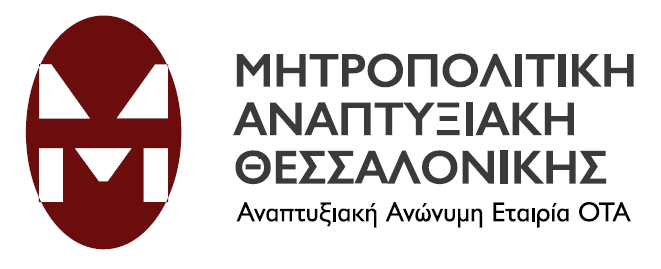 ΜΗΤΡΟΠΟΛΙΤΙΚΗ ΑΝΑΠΤΥΞΙΑΚΗ ΘΕΣΣΑΛΟΝΙΚΗΣΑΝΑΠΤΥΞΙΑΚΗ ΑΝΩΝΥΜΗ ΕΤΑΙΡΕΙΑ OTAΔΙΑΔΗΜΟΤΙΚΗ ΕΤΑΙΡΕΙΑ ΤΩΝ ΟΤΑ Α’ ΒΑΘΜΟΥΤΗΣ ΕΥΡΥΤΕΡΗΣ ΑΣΤΙΚΗΣ ΜΗΤΡΟΠΟΛΙΤΙΚΗΣ ΘΕΣΣΑΛΟΝΙΚΗΣΒΑΣΙΛΕΩΣ ΓΕΩΡΓΙΟΥ Α’ 1,  546 40 ΘΕΣΣΑΛΟΝΙΚΗΑ.Μ.Α.Ε. 30634/62/Β/94/0065 - ΑΡΙΘΜ. ΓΕΜΗ 58080704000ΑΦΜ 094410584 - ΔΟΥ ΦΑΕ ΘΕΣΣΑΛΟΝΙΚΗΣ - ΑΡΙΘ. ΜΗΤΡΩΟΥ ΑΔΜ-Θ 23ΑΙΤΗΣΗ ΕΚΔΗΛΩΣΗΣ ΕΝΔΙΑΦΕΡΟΝΤΟΣ                                                                     ΗΜΕΡΟΜΗΝΙΑ__/__/201_ΑΡ. ΠΡΩΤ. ΠΡΟΣΚΛΗΣΗΣ ΕΚΔΗΛΩΣΗΣ ΕΝΔΙΑΦΕΡΟΝΤΟΣ: 599/25.10.2018                                                                 ΣΤΟΙΧΕΙΑ ΑΙΤΟΥΝΤΟΣ:ΕΠΩΝΥΜΟ:  ΟΝΟΜΑ: ΟΝΟΜΑ ΠΑΤΡΟΣ:                  Α.Δ.Τ. ΗΜΕΡ.ΓΕΝΝΗΣΗΣ: ΤΟΠΟΣ ΓΕΝΝΗΣΗΣ:Δ/ΝΣΗ ΚΑΤΟΙΚΙΑΣ:ΤΗΛΕΦΩΝΟ: ……………………… (Υπογραφή)